Canadian Tire Jumpstart Charities and its members will respect the confidentiality of all applicants.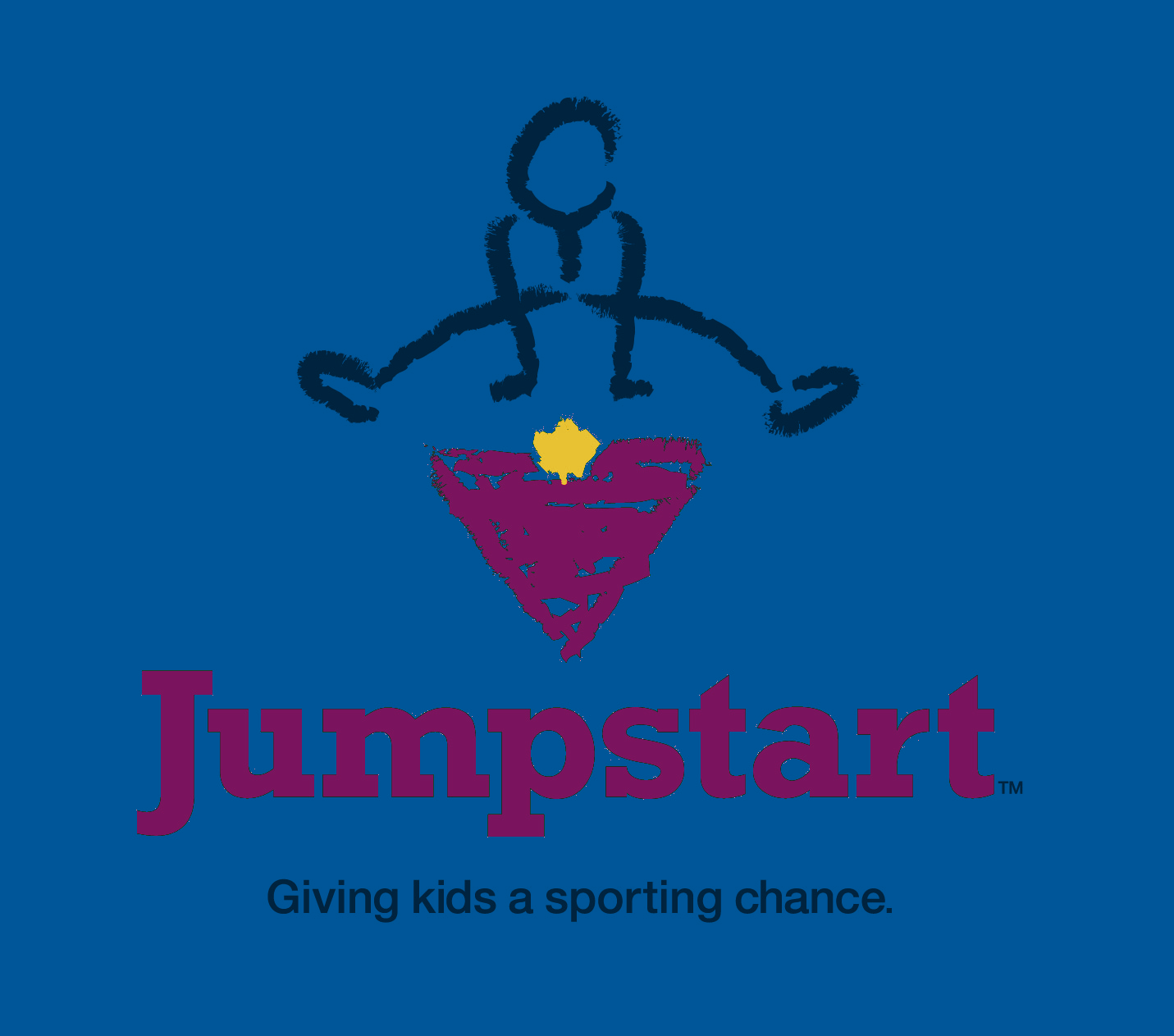 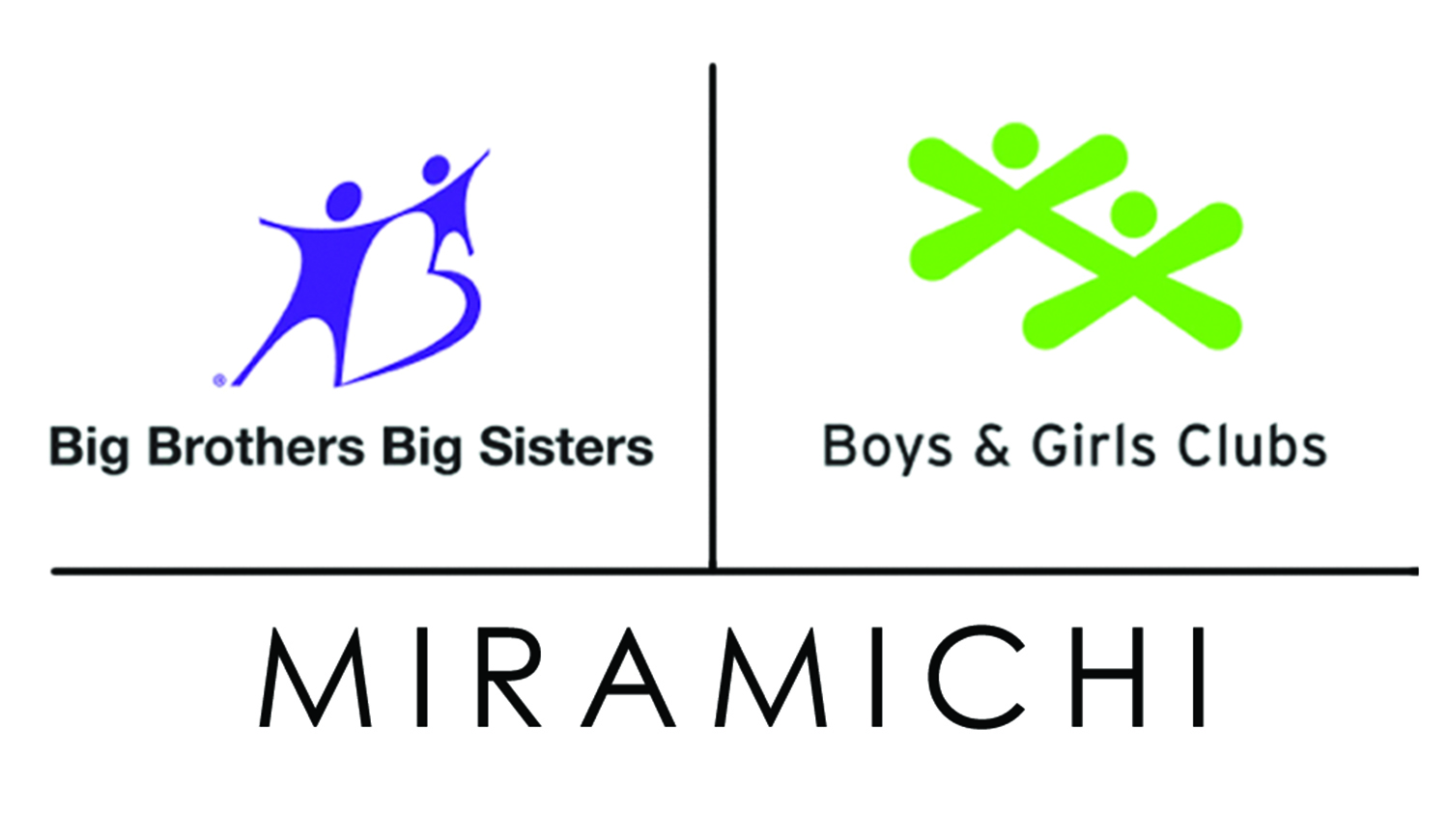 Please be sure to have the following Endorsement Section filled out before submitting this Jumpstart Application Form. The following endorsement can be filled out by the following: Teacher; PrincipalSocial Worker; Financial Workers;  Dentist; Counsellor; Minister or Pastor; etc.Note:Endorsement cannot be from a family member, a friend, or someone affiliated with the group or organization receiving funding or Staff from Big Brothers Big Sisters / Boys & Girls Club.ENDORSMENTYour role is critical to the effective operation of Jumpstart through Miramichi Boys & Girls Club. As an objective, third party, you are well positioned to assess the needs of this child/youth. Please keep in mind that your endorsement letter provides the only reference with respect to the financial and social barriers of the individual.Date: ________________________________Attn: Miramichi Boys & Girls Club Jumpstart Committee TO WHOM IT MAY CONCERN:Re: _____________________________________________________________                                                  Name of Family (Parent / Guardian)I can verify that this family has economic barriers which are preventing _________________________ (Childs Name) from participating in _________________________________________ (Name of Program) without the funding offered through Canadian Tire Jumpstart Program. I certify that this child would benefit from participating in the indicated sport or recreational activity.Sincerely,Name of Community Leader/Professional: __________________________________________Position: __________________________ Phone Number: ______________________________Signature: _____________________________ Email: __________________________________Reminder:  This endorsement is accepted instead of parent providing proof of household income.